PITTCON2024　展示代行　申込書締切日　2024年1月31日申込日　202 年　月　日申込はEメール:headofice@pai-net.or.jpまたはFAX（03-5294-3344）て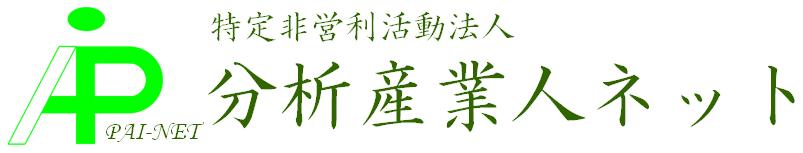 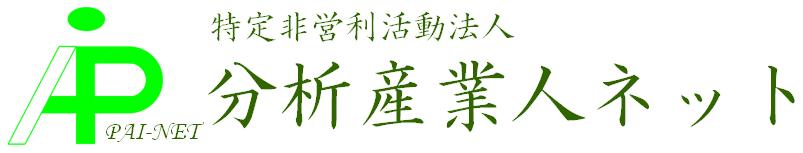 お申し込みに関する注意点展示代行についてお申し込み後、お見積もりをご提案いたします。展示代行にはB2ポスター作成が含まれております。展示効果を高めるためにも、英語内容のデータをお渡しください。（ポスターは現地まで持参いたします）展示品について展示物の具体的な大きさ(可能であれば画像も添付)をご連絡ください。輸送する場合は、現地着まで時間がかかる場合がございますので、お早目にお申し込みください。詳細については、別途ご相談させていただきます。会場での展示について事務局の展示準備は展示開催日前日に行います。担当者の渡航のご予定をお知らせください。会期中、展示物の扱いには細心の注意を払いますが、不慮の事故や災害などによる損害の補償は致しかねますので、ご了承ください。ポスターの掲示についてブース背面、または側面に提示します。貴社名（和文）貴社名（英文）ご担当者名ご担当者名ご担当者連絡先住所ご担当者連絡先電話ご担当者連絡先FAXご担当者連絡先Eメール申込内容（該当するものにレ印）□製品カタログ２種（会社案内は１種と数える）基本料金 77,000円（代行料金70,000円、消費税7,000円申込内容（該当するものにレ印）□（料金に輸送費用を含みます。）申込内容（該当するものにレ印）□製品カタログ１種追加につき、基本料金 22,000円（代行料金20,000円,消費税2,000円申込内容（該当するものにレ印）□　　（料金に輸送費用を含みます）申込内容（該当するものにレ印）□パーツ・デバイス・機器展示の机上展示占有面積A4サイズ以内　88,000円（展示料金80,000円、消費税8,000円）占有面積A4サイズ以上　個別の見積申込内容（該当するものにレ印）□依頼者がPittcon開催時に渡米しない場合、展示会場での来訪者対応等販売促進費基本料金　33,000円（販促費　30,000円、消費税3,000円）申込内容（該当するものにレ印）□その他　基本料金に含まれるB2ポスターの展示（ブースの壁面）申込内容（該当するものにレ印）□ポスターをご用意ください。